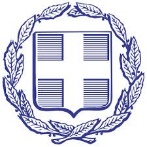 Ελληνική ΔημοκρατίαΠεριφέρεια ΠελοποννήσουΠ.Ε. ΛακωνίαςΠΡΟΜΗΘΕΙΑ«Προμήθεια και εγκατάσταση Υποδομών ενεργειακής αναβάθμισης του Διοικητηρίου Σπάρτης»ΠΡΟΥΠΟΛΟΓΙΣΜΟΣ: 235.000,00€ (διακόσιες τριάντα πέντε χιλιάδες ευρώ) πλέον  ΦΠΑ.ΠΑΡΑΡΤΗΜΑ VIΕΝΤΥΠΟ ΟΙΚΟΝΟΜΙΚΗΣ ΠΡΟΣΦΟΡΑΣ«Προμήθεια και εγκατάσταση υποδομών ενεργειακής αναβάθμισης του Διοικητηρίου Σπάρτης»Α. ΕΝΤΥΠΟ ΟΙΚΟΝΟΜΙΚΗΣ ΠΡΟΣΦΟΡΑΣ Αντικείμενο της σύμβασης  είναι η προμήθεια και η εγκατάσταση των υποδομών για την ενεργειακή αναβάθμιση του Διοικητηρίου. Αναλυτικές περιγραφές είναι διαθέσιμες στο Παράρτημα Ι.                  Η προμήθεια περιλαμβάνει όλα εκείνα τα υλικά και τις εργασίες που είναι απαραίτητες προκειμένου να μπορεί να τεθεί σε πλήρη λειτουργία και να συνδεθεί με το δίκτυο του ΔΕΔΔΗΕ Α.Ε. ο υπό προμήθεια φωτοβολταϊκός σταθμός.Ο Προσφέρων (Τόπος/Ημερομηνία)α/αΠεριγραφήΜονάδα ΜέτρησηςΠοσότηταΚόστοςΑ1Προμήθεια Φ/Β συστήματος (πλαίσια, βάσεις, inverter, μετρητής, επιπρόσθετος εξοπλισμός: καλώδια AC και DC, ηλεκτρολογικοί πίνακες, μικροϋλικά)Κατ’ αποκοπή1Α2Προμήθεια υλικών υγρομόνωσης και θερμομόνωσης δώματοςΚατ’ αποκοπή1Α3Προμήθεια φωτιστικών τεχνολογίας LEDΚατ’ αποκοπή1Α4Προμήθεια υλικών συστήματος ΚΝΧΚατ’ αποκοπή1ΣΥΝΟΛΟ ΑΣΥΝΟΛΟ ΑΣΥΝΟΛΟ ΑΣΥΝΟΛΟ ΑΒ1Υπηρεσίες Εγκατάστασης (για Α1, Α2, Α3,Α4)Κατ’ αποκοπή1ΣΥΝΟΛΟ ΒΣΥΝΟΛΟ ΒΣΥΝΟΛΟ ΒΣΥΝΟΛΟ ΒΣΥΝΟΛΟ (Α+Β)ΣΥΝΟΛΟ (Α+Β)ΣΥΝΟΛΟ (Α+Β)ΣΥΝΟΛΟ (Α+Β)Φ.Π.Α. 24%Φ.Π.Α. 24%Φ.Π.Α. 24%Φ.Π.Α. 24%ΓΕΝΙΚΟ ΣΥΝΟΛΟΓΕΝΙΚΟ ΣΥΝΟΛΟΓΕΝΙΚΟ ΣΥΝΟΛΟΓΕΝΙΚΟ ΣΥΝΟΛΟ